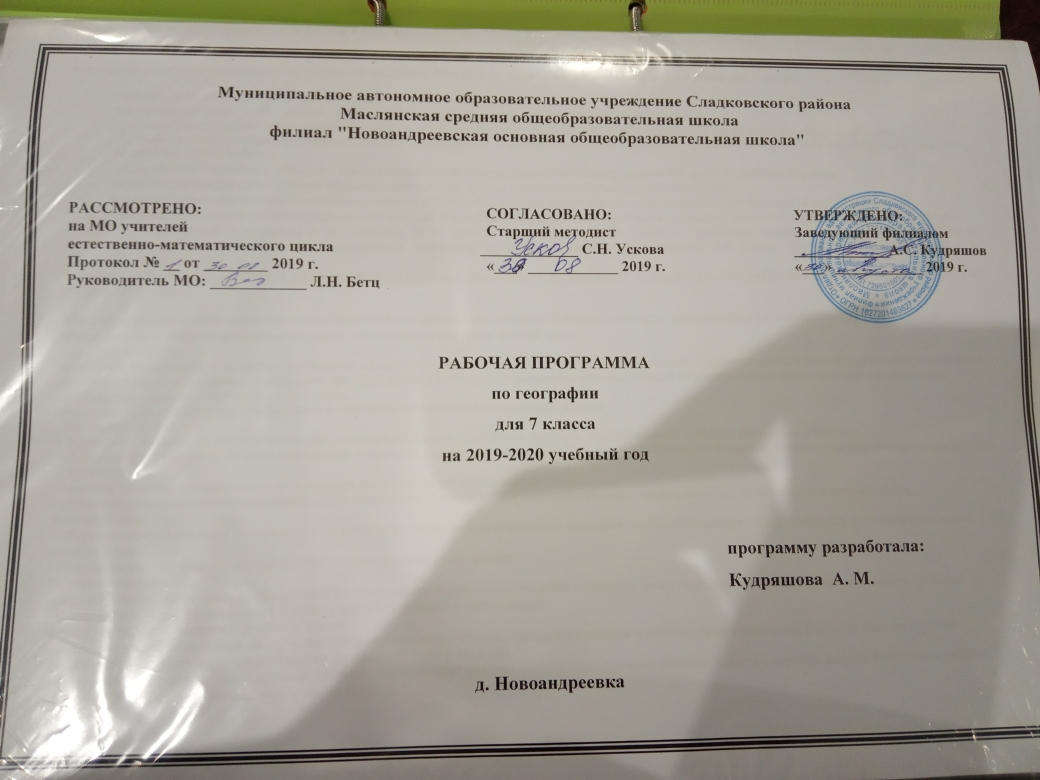     1. Планируемые результаты  освоения курса  географии за 7 класс «Материки и океаны» Выпускник научится:выбирать источники географической информации (картографические, статистические, текстовые, видео- и фотоизображения, компьютерные базы данных), адекватные решаемым задачам; ориентироваться в источниках географической информации (картографические, статистические, текстовые, видео- и фотоизображения, компьютерные базы данных): находить и извлекать необходимую информацию; определять и сравнивать качественные и количественные показатели, характеризующие географические объекты, процессы и явления, их положение в пространстве по географическим картам разного содержания и другим источникам; выявлять недостающую, взаимодополняющую и/или противоречивую географическую информацию, представленную в одном или нескольких источниках;представлять в различных формах (в виде карты, таблицы, графика, географического описания) географическую информацию, необходимую для решения учебных и практико-ориентированных задач;использовать различные источники географической информации (картографические, статистические, текстовые, видео- и фотоизображения, компьютерные базы данных) для решения различных учебных и практико-ориентированных задач: выявление географических зависимостей и закономерностей на основе результатов наблюдений, на основе анализа, обобщения и интерпретации географической информации объяснение географических явлений и процессов (их свойств, условий протекания и географических различий); расчет количественных показателей, характеризующих географические объекты, явления и процессы; составление простейших географических прогнозов; принятие решений, основанных на сопоставлении, сравнении и/или оценке географической информации;проводить с помощью приборов измерения температуры, влажности воздуха, атмосферного давления, силы и направления ветра, абсолютной и относительной высоты, направления и скорости течения водных потоков;различать изученные географические объекты, процессы и явления, сравнивать географические объекты, процессы и явления на основе известных характерных свойств и проводить их простейшую классификацию;использовать знания о географических законах и закономерностях, о взаимосвязях между изученными географическими объектами, процессами и явлениями для объяснения их свойств, условий протекания и различий;оценивать характер взаимодействия деятельности человека и компонентов природы в разных географических условиях с точки зрения концепции устойчивого развития;различать (распознавать, приводить примеры) изученные демографические процессы и явления, характеризующие динамику численности населения Земли и отдельных регионов и стран;использовать знания о населении и взаимосвязях между изученными демографическими процессами и явлениями для решения различных учебных и практико-ориентированных задач;описывать по карте положение и взаиморасположение географических объектов; различать географические процессы и явления, определяющие особенности природы и населения материков и океанов, отдельных регионов и стран;устанавливать черты сходства и различия особенностей природы и населения, материальной и духовной культуры регионов и отдельных стран; адаптации человека к разным природным условиям;объяснять особенности компонентов природы отдельных территорий; приводить примеры взаимодействия природы и общества в пределах отдельных территорий;Выпускник получит возможность научиться:создавать простейшие географические карты различного содержания;моделировать географические объекты и явления;работать с записками, отчетами, дневниками путешественников как источниками географической информации;подготавливать сообщения (презентации) о выдающихся путешественниках, о современных исследованиях Земли;ориентироваться на местности: в мегаполисе и в природе;использовать знания о географических явлениях в повседневной жизни для сохранения здоровья и соблюдения норм экологического поведения в быту и окружающей среде;приводить примеры, показывающие роль географической науки в решении социально-экономических и геоэкологических проблем человечества; примеры практического использования географических знаний в различных областях деятельности;воспринимать и критически оценивать информацию географического содержания в научно-популярной литературе и средствах массовой информации;составлять описание природного комплекса; выдвигать гипотезы о связях и закономерностях событий, процессов, объектов, происходящих в географической оболочке;сопоставлять существующие в науке точки зрения о причинах происходящих глобальных изменений климата;оценивать положительные и негативные последствия глобальных изменений климата для отдельных регионов и стран;объяснять закономерности размещения населения и хозяйства отдельных территорий в связи с природными и социально-экономическими факторами;Личностные, метапредметные и предметные результаты освоения предметаЛичностные:-осознавать себя жителем планеты Земля и гражданином России;-осознавать целостность природы, населения и хозяйства Земли, материков, их крупных регионов и стран;-осознавать значимость и общность глобальных проблем человечества;-овладеть на уровне общего образования законченной системой географических знаний и умений, навыками их-применения в различных жизненных ситуациях;-проявлять эмоционально-ценностное отношение к окружающей среде, к необходимости ее сохранения и рационального использования;проявлять патриотизм, любовь к своей местности, своемурегиону, своей стране;-уважать историю, культуру, национальные особенности, традиции и обычаи других народов;-уметь оценивать с позиций социальных норм собственные поступки и поступки других людей;-уметь взаимодействовать с людьми, работать в коллективе, вести диалог, дискуссию, вырабатывая общее решение;-уметь ориентироваться в окружающем мире, выбирать цель своих действий и поступков, принимать решения.Метапредметные:Регулятивные УУД:- способность к самостоятельному приобретению  новых знаний и практических умений;- умения управлять своей познавательной деятельностью;- умение организовывать свою деятельность;- определять её  цели и задачи;- выбирать средства   и применять их на практике;- оценивать достигнутые результаты.Познавательные УУД:- формирование и развитие по средствам географических знаний познавательных интересов,  интеллектуальных и творческих результатов;-умение вести самостоятельный поиск, анализ, отбор информации, её преобразование, сохранение, передачу и презентацию с помощью технических средств.Коммуникативные УУД:- самостоятельно организовывать учебное взаимодействие в группе  (определять общие цели, распределять роли, договариваться друг с другом)  Предметные:-показывать материки и части света;-приводить примеры материковых, вулканических, коралловых островов;-давать характеристику карты;-читать и анализировать карту;-называть и показывать на карте крупные формы рельефа и объяснять зависимость крупных форм рельефа от строения земной коры;-объяснять зональность в распределении температуры воздуха, атмосферного давления, осадков;-называть типы воздушных масс и некоторые их характеристики;-делать простейшие описания климата отдельных климатических поясов;-показывать океаны и некоторые моря, течения, объяснять изменения свойств океанических вод;-приводить примеры влияния Мирового океана на природу материков;-приводить примеры природных комплексов;составлять простейшие схемы взаимодействия природных комплексов.-рассказывать об основных путях расселения человека по материкам, главных областях расселения, разнообразии видов хозяйственной деятельности людей;-читать комплексную карту;-показывать наиболее крупные страны мира.-показывать на карте и называть океаны и материки, определять их географическое положение, определять и называть некоторые отличительные признаки отдельных океанов и материков как крупных природных комплексов;-показывать на карте наиболее крупные и известные географические объекты на материках (горы, возвышенности, реки, озера и т. д.) и в океанах (моря, заливы, проливы, острова, полуострова);-описывать отдельные природные комплексы с использованием карт;-показывать наиболее крупные государства на материках;-уметь давать описания природы и основных занятий населения, используя карты атласа;-приводить примеры воздействия и изменений природы на материках под влиянием деятельности человека;-приводить примеры, подтверждающие закономерности географической оболочки— целостность, ритмичность, зональность.-приводить примеры, подтверждающие закономерности географической оболочки— целостность, ритмичность, зональность; -объяснять их влияние на жизнь и деятельность человека;-называть разные виды природных ресурсов;-приводить примеры влияния природы на условия жизни людей.2.Содержание учебного курса география  7 класс «Материки и океаны»Введение (2 ч)Что изучают в курсе географии материков и океанов? Материки (континенты) и острова. Части света.Как люди открывали и изучали Землю. Основные этапы накопления знаний о Земле.Источники географической информации. Карта — особый источник географических знаний. Географические методы изучения окружающей среды. Карта — особый источник географических знаний. Виды карт. Различие географических карт по охвату территории и масштабу. Различие карт по содержанию. Методы географических исследований.Практические работы.     1. Группировка карт учебника и атласа по разным признакам.Предметные результаты обученияУчащийся должен уметь: Показывать материки и части света;Приводить примеры материковых, вулканических, коралловых  островов;давать характеристику карты; читать и анализировать карту.Главные особенности природы Земли (9 ч)Литосфера и рельеф Земли (2 ч)Происхождение материков и океанов. Происхождение Земли. Строение материковой и океанической земной коры. Плиты литосферы. Карта строения земной коры. Сейсмические пояса Земли.Рельеф земли. Взаимодействие внутренних и внешних сил — основная причина разнообразия рельефа. Размещение крупных форм рельефа на поверхности Земли.Практические работы.      2. Чтение карт, космических и аэрофотоснимков материков. Описание по карте рельефа одного из материков. Сравнение рельефа двух материков, выявление причин сходства и различий (по выбору).Атмосфера и климаты Земли (2 ч)Распределение температуры воздуха и осадков на Земле. Воздушные массы. Климатические карты. Распределение температуры воздуха на Земле. Распределение поясов атмосферного давления на Земле. Постоянные ветры. Воздушные массы. Роль воздушных течений в формировании климата.Климатические пояса Земли. Основные климатические пояса. Переходные климатические пояса. Климатообразующие факторы.Практические работы       3. Характеристика климата по климатическим картам.        4. Сравнительное описание основных показателей климата различных климатических поясов одного из материков; оценка климатических условий материка для жизни населения.Гидросфера. Мировой океан – главная часть гидросферы (2 ч)Воды Мирового океана. Схема поверхностных течений. Роль океана в жизни Земли. Происхождение вод Мирового океана. Свойства вод океана. Льды в океане. Водные массы. Схема поверхностных течений.Жизнь в океане. Взаимодействие океана с атмосферой и сушей. Разнообразие морских организмов. Распространение жизни в океане. Биологические богатства океана. Взаимодействие океана с атмосферой и сушей.Географическая оболочка (3 ч)Строение   и   свойства   географической   оболочки.Строение географической оболочки. Свойства географической оболочки. Круговорот веществ и энергии. Роль живых организмов в формировании природы.Природные комплексы суши и океана. Природные комплексы суши. Природные комплексы океана. Разнообразие природных комплексов.Природная зональность. Что такое природная зона? Разнообразие природных зон. Закономерности размещения природных зон на Земле. Широтная зональность. Высотная поясность.Практические работы.       5. Анализ карт антропогенных ландшафтов; выявление материков с самыми большими ареалами таких ландшафтов.Предметные результаты обученияУчащийся должен уметь:называть и показывать по карте крупные формы рельефа и объяснять зависимость крупных форм рельефа от строения земной коры;объяснять зональность в распределении температуры воздуха, атмосферного давления, осадков;называть типы воздушных масс и некоторые их характеристики;делать простейшие описания климата отдельных климатических поясов;показывать океаны и некоторые моря, течения, объяснять изменения свойств океанических вод;приводить примеры влияния Мирового океана на природу материков;приводить примеры природных комплексов; составлять  простейшие схемы взаимодействия  природных комплексов.Население Земли (3 ч)Численность населения Земли. Размещение населения. Факторы, влияющие на численность населения. Размещение людей на Земле. Народы и религии мира. Этнический состав населения мира. Мировые и национальные религии.Хозяйственная деятельность людей. Городское и сельское население. Основные виды хозяйственной деятельности людей. Их влияние на природные комплексы. Комплексные карты. Городское и сельское население. Культурно-исторические регионы мира. Многообразие стран, их основные типы. Практические работы.      6. Сравнительное описание численности, плотности и динамики населения материков и стран мира.       7. Моделирование на контурной карте размещения крупнейших этносов и малых народов, а также крупных городов.Предметные результаты обучения Учащийся должен уметь:рассказывать об основных путях расселения человека по материкам, главных областях расселения, разнообразии видов хозяйственной деятельности людей; читать комплексную карту; показывать наиболее крупные страны мира.Океаны и материки (50 ч)Океаны (2 ч)Тихий, Индийский, Атлантический и Северный Ледовитый океаны. Особенности географического положения. Из истории исследования океанов. Особенности природы. Виды хозяйственной деятельности в каждом из океанов.Практические работы.      8. Выявление и отражение на контурной карте транспортной, промысловой, сырьевой, рекреационной и других           функций одного из океанов (по выбору).      9. Описание по картам и другим источникам информации особенностей географического положения, природы и населения одного из крупных островов (по выбору).Южные материки (1 ч)Общие   особенности   природы   южных   материков.Особенности географического положения южных матери ков. Общие черты рельефа. Общие особенности климата  внутренних вод. Общие особенности расположения природных зон. Почвенная карта.Африка (10 ч)Географическое положение. Исследования АфрикиГеографическое положение. Исследование Африки зарубежными путешественниками. Исследование Африки русскими путешественниками и учеными.Рельеф и полезные ископаемые. Основные формы рельефа. Формирование рельефа под влиянием внутренних и внешних процессов. Размещение месторождений полезных ископаемых.Климат. Внутренние воды. Климатические пояса Африки. Внутренние воды Африки. Основные речные системы. Значение рек и озер в жизни населения.Природные зоны. Проявление широтной зональности на материке. Основные черты природных зон.Влияние человека на природу. Заповедники и национальные парки. Влияние человека на природу. Стихийные бедствия. Заповедники и национальные парки.Население. Население Африки. Размещение населения. Колониальное прошлое материка.Страны Северной Африки. Алжир. Общая характеристика региона. Географическое положение, природа, население, хозяйство Алжира.Страны Западной и Центральной Африки. Нигерия. Общая характеристика региона. Географическое положение, природа, население, хозяйство Нигерии.Страны Восточной Африки. Эфиопия. Общая характеристика региона. Географическое положение, природа, население, хозяйство Эфиопии.Страны Южной Африки. Южно-Африканская Республика. Общая характеристика региона. Географическое положение, природа, население, хозяйство Южно-Африканской Республики.Практические работы.      10. Определение по картам природных богатств стран Центральной Африки.      11. Определение по картам основных видов деятельности населения стран Южной Африки.      12. Оценка географического положения, планировки и внешнего облика крупнейших городов Африки.Австралия и Океания (5 ч)Географическое положение Австралии. История открытия. Рельеф и полезные ископаемые. Своеобразие географического положения материка. История открытия и исследования. Особенности рельефа. Размещение месторождений полезных ископаемых.Климат Австралии. Внутренние воды. Факторы, определяющие особенности климата материка. Климатические пояса и области. Внутренние воды.Природные зоны Австралии. Своеобразие органического мира. Проявление широтной зональности в размещении природных зон. Своеобразие органического мира.Австралийский Союз. Население. Хозяйство Австралийского Союза. Изменение природы человеком.Океания. Природа, население и страны. Географическое положение. Из истории открытия и исследования. Особенности природы. Население и страны. Памятники природного и культурного наследия.Практические работы.      13. Сравнительная характеристика природы, населения и его хозяйственной деятельности двух регионов            Австралии (по выбору).Южная Америка (7 ч)Географическое положение. Из истории открытия и исследования материка. Географическое положение. История открытия и исследования материка.Рельеф и полезные ископаемые. История формирования основных форм рельефа материка. Закономерности размещения равнин и складчатых поясов, месторождений полезных ископаемых.Климат. Внутренние воды. Климатообразующие факторы. Климатические пояса и области. Внутренние воды. Реки как производные рельефа и климата материка.Природные зоны. Своеобразие органического мира материка. Высотная поясность в Андах. Изменения природы материка под влиянием деятельности человека. Охрана природы.Население. История заселения материка. Численность, плотность, этнический состав населения. Страны.Страны востока материка. Бразилия. Географическое положение, природа, население, хозяйство Бразилии и Аргентины.Страны Анд. Перу. Своеобразие природы Анд. Географическое положение, природа, население, хозяйство Перу.Практические работы.       14. Составление описания природы, населения, географического положения крупных городов Бразилии или              Аргентины.       15. Характеристика основных видов хозяйственной деятельности населения Андских стран.Антарктида (1 ч)Географическое положение. Открытие и исследование Антарктиды. Природа. Географическое положение. Антарктика. Открытие и первые исследования. Современные исследования Антарктиды. Ледниковый покров. Подледный рельеф. Климат. Органический мир. Значение современных исследований Антарктики.Практические работы.           16. Определение целей изучения южной полярной области Земли. Составление проекта использования природных богатств материка в будущем.Северные материки (1ч)Общие особенности природы северных материков.Географическое положение. Общие черты рельефа. Древнее оледенение. Общие черты климата и природных зон.Северная Америка (7 ч)Географическое положение. Из истории открытия и исследования материка. Географическое положение. Из истории открытия и исследования материка. Русские исследования Северо-Западной Америки.Рельеф и полезные ископаемые. Основные черты рельефа материка. Влияние древнего оледенения на рельеф. Закономерности размещения крупных форм рельефа и месторождений полезных ископаемых.Климат. Внутренние воды. Климатообразующие факторы. Климатические пояса и области. Внутренние воды. Реки как производные рельефа и климата материка.Природные зоны. Население. Особенности распределения природных зон на материке. Изменение природы под влиянием деятельности человека. Население.Канада. Географическое положение, природа, население, хозяйство, заповедники и национальные парки Канады.Соединенные Штаты Америки. Географическое положение, природа, население, хозяйство, памятники природного и культурного наследия США.Средняя Америка. Мексика. Общая характеристика региона. Географическое положение, природа, население, хозяйство Мексики.Практические работы.       17. Характеристика по картам основных видов природных ресурсов Канады, США и Мексики.       18. Выявление особенностей размещения населения, а также географического положения, планировки и внешнего            облика крупнейших городов Канады, США и Мексики.Евразия (16 ч)Географическое положение. Исследования Центральной Азии. Особенности географического положения. Очертания берегов. Исследования Центральной Азии. Особенности рельефа, его развитие. Особенности рельефа Евразии, его развитие. Области землетрясений и вулканов. Основные формы рельефа. Полезные ископаемые.Климат. Внутренние воды. Факторы, формирующие климат материка. Климатические пояса. Влияние климата на хозяйственную деятельность населения. Внутренние воды, их распределение. Реки. Территории внутреннего стока. Озера. Современное оледенение. Многолетняя мерзлота.Природные зоны. Народы и страны Евразии. Расположение и характеристика природных зон. Высотные пояса в Гималаях и Альпах. Народы Евразии. Страны.Страны Северной Европы. Состав региона. Природа. Население. Хозяйство. Комплексная характеристика стран региона.Страны Западной Европы. Общая характеристика региона. Географическое положение, природа, население, хозяйство, объекты всемирного наследия Великобритании, Франции и Германии.Страны Восточной Европы. Общая характеристика региона. Польша, Чехия, Словакия, Венгрия. Румыния и страны Балканского полуострова. Страны Балтии. Белоруссия. Украина. Молдавия.Страны Южной Европы. Италия. Общая характеристика региона. Географическое положение, природа, население, хозяйство Италии. Памятники всемирного наследия региона.Страны Юго-Западной Азии. Общая характеристика региона. Географическое положение, природа, население, хозяйство Армении, Грузии и Азербайджана.Страны Центральной Азии. Общая характеристика региона. Географическое положение, природа, население, хозяйство Казахстана, Узбекистана, Киргизии, Таджикистана, Туркмении и Монголии.Страны Восточной Азии. Общая характеристика региона. Географическое положение, природа, население, хозяйство, памятники всемирного наследия Китая и Японии.Страны Южной Азии. Индия. Общая характеристика региона. Географическое положение, природа, население, хозяйство Индии.Страны Юго-Восточной Азии. Индонезия. Общая характеристика региона. Географическое положение, природа, население, хозяйство Индонезии.Практические работы.     19. Составление «каталога» народов Евразии по языковым группам.     20. Описание видов хозяйственной деятельности населения стран Северной Европы, связанных с океаном.     21. Сравнительная характеристика Великобритании, Франции и Германии.     22. Группировка  стран  Юго-Западной  Азии  по  различным  признакам.    23. Составление описания географического положения крупных городов Китая,  обозначение их на контурной карте.    24. Моделирование на контурной карте размещения природных богатств Индии.Предметные результаты обученияУчащийся должен уметь:показывать на карте и называть океаны и материки, определять их географическое положение, определять и называть некоторые отличительные признаки отдельных океанов и материков как крупных природных комплексов;показывать на карте наиболее крупные и известные географические объекты на материках (горы, возвышенности, реки, озера и т. д.) и в океанах (моря, заливы, проливы, острова, полуострова);описывать отдельные природные комплексы с использованием карт;показывать наиболее крупные государства на материках;уметь давать описания природы и основных занятий населения, используя карты атласа;приводить примеры воздействия и изменений природы на материках под влиянием деятельности человека.Географическая оболочка — наш дом (2 ч)Закономерности географической оболочки. Закономерности географической оболочки: целостность, ритмичность, зональность.Взаимодействие природы и общества. Значение природных богатств. Влияние природы на условия жизни людей. Воздействие человека на природу. Необходимость международного сотрудничества в использовании природы и ее охране. Практические работы. 25. Моделирование на контурной карте размещения основных видов природных богатств материков и океанов. 26. Составление описания местности; выявление ее геоэкологических проблем и путей сохранения и улучшения качества окружающей среды; наличие памятников природы и культуры.Контроль знаний по курсу (итоговая работа по курсу «География материков и океанов»)– 1 часТестирование пробелов – 1 час3. Тематическое планирование предмета география в 7 классе с определением часов на изучение каждой темы   Приложение к рабочей программеКалендарно-тематическое планирование предмета география в 7 классе Содержание по темамКоличество часовВведение 2Раздел I. Главные особенности природы Земли 9  Литосфера и рельеф Земли.2Атмосфера и климат Земли2Гидросфера. Мировой океан -  главная часть гидросферы 2Географическая оболочка 3Население Земли (3 ч.)3Раздел II. Океаны и материки (50 ч.)50ч.Океаны2Южные материки. 1Африка10Австралия  и Океания5Южная Америка7Антарктида1Северные материки 1Северная Америка7Евразия16Географическая оболочка – наш дом (2 ч.)4Итого68Региональный компонент/ интеграция№уро-каТема урокаТип урока, форма проведенияФормы организации учебно-познавательной деятельности обучающихсяПланируемые результатыПланируемые результатыПланируемые результатыСистема контроляОсновные средства обученияД/зДатаРегиональный компонент/ интеграция№уро-каТема урокаТип урока, форма проведенияФормы организации учебно-познавательной деятельности обучающихсяличностныеметапредметныепредметныеСистема контроляОсновные средства обученияД/зДатаВведение (2 ч.)Введение (2 ч.)Введение (2 ч.)Введение (2 ч.)Введение (2 ч.)Введение (2 ч.)Введение (2 ч.)Введение (2 ч.)Введение (2 ч.)Введение (2 ч.)Интеграция с историей1.Что изучают в курсе географии материков и океанов? Как люди открывали и изучали ЗемлюУрок новых знанийФронтальная, индивидуальная, парнаяФормирова- ние ответственно-го отношения к учебе. Сформиро-вать убежденность в возможности познания природыПознавательные УУД: поиск и выделение необходимой информации, выбор наиболее эффективных способов решения задач.Регулятивные УУД: осуществление учащимися учебных действий, умение прогнозировать свои результаты, осуществление контроля и само регуляции учебной деятельности.Коммуникативные УУД: осуществление планирования учебного сотрудничества, взаимодействие учащихся в парах и группах. Личностные УУД: формирование у учащихся мотивации к изучению географии, развитие воли, трудолюбия и дисциплиниро-ванности.Уметь: показывать материки и части света; приводить примеры материковых, вулканических, коралловых острововВводная беседа, выполнение творческой работы.Презента      ция§ 12.Источники географической информации. Карта – особый источник географических знанийУрок новых знанийГрупповая, индивидуаль-ная. Работа с картами атласа. Практическаяработа  № 1. Группировка карт учебника и атласа по разным признакамФормирова-ние ответственно-го отношения к учебе. Овладение на уровне общего образования системой географических знаний. Развитие речи учащихсяПознавательные УУД: выделение и формулирование познавательной цели, структурирование знаний, выбор эффективных способов решения задач, анализ и работа с картографическим материалом. Регулятивные УУД: умение планировать пути достижения цели, соотносить свои действия в процессе достижения результата Коммуникативные УУД: управлять своим поведением, оценивать свои действияУметь: давать характеристику карты; читать и анализировать картуПр. работа на уроке, анализ карт атласа Презента-ция, электрон-ное пособие§ 2Раздел I. Главные особенности природы Земли (9 ч)Литосфера и Рельеф 2ч.Раздел I. Главные особенности природы Земли (9 ч)Литосфера и Рельеф 2ч.Раздел I. Главные особенности природы Земли (9 ч)Литосфера и Рельеф 2ч.Раздел I. Главные особенности природы Земли (9 ч)Литосфера и Рельеф 2ч.Раздел I. Главные особенности природы Земли (9 ч)Литосфера и Рельеф 2ч.Раздел I. Главные особенности природы Земли (9 ч)Литосфера и Рельеф 2ч.Раздел I. Главные особенности природы Земли (9 ч)Литосфера и Рельеф 2ч.Раздел I. Главные особенности природы Земли (9 ч)Литосфера и Рельеф 2ч.Раздел I. Главные особенности природы Земли (9 ч)Литосфера и Рельеф 2ч.3.Происхождение материков и океановУрок общемето-дологичес-кой направлен-ностиПарная, фронтальнаяФормирова-ние ответственно-го отношения к учению, готовности к саморазвитию, осознанному выбору с учетом познавательных интересовПознавательные УУД: самостоятельное выделение и формирование поставленной цели; установление причинно-следственных связей, представление цепочек объектов и явлений; доказательствоРегулятивные УУД: поиск информации в картах атласаКоммуникативные УУД: умение участвовать в коллективном обсуждении проблемЛичностные УУД:эмоционально-ценностное отношение к окружающей средеУметь: называть и показывать по карте крупные формы рельефа и объяснять зависимость крупных форм рельефа от строения земной корыМоделирование на контурной карте расположения литосферных плит, взаимоконтрольКарты атласа, презентация, видеоФраг-мент§ 3Рельеф Тюменской области4.Рельеф ЗемлиУрок общеметодологической направленности Парная, индивидуаль-ная. Практическая работа № 2. Чтение карт, космических и аэрофотоснимков материков. Описание по карте рельефа одного из материков. Сравнение рельефа двух материков, выявление причин сходства и различий (по выбору) Формирование ответственного отношения к учению, готовности к саморазвитию, осознанному выбору с учетом познавательных интересовПознавательные УУД: самостоятельное выделение и формирование поставленной цели; анализ, сравнение, группировка различных объектов, явлений, фактовРегулятивные УУД:  самостоятельно искать  и выделять необходимую информациюКоммуникативные УУД: добывать необходимую информацию с помощью карт атласаЛичностные УУД:  осознать необходимость изучения окружающего мираУметь: называть и показывать по карте крупные формы рельефа и объяснять зависимость крупных форм рельефа от строения земной корыРабота на конт. карте, взаимо-контрольКарты атласа, презентация§ 4Атмосфера и климаты Земли (2 ч)Атмосфера и климаты Земли (2 ч)Атмосфера и климаты Земли (2 ч)Атмосфера и климаты Земли (2 ч)Атмосфера и климаты Земли (2 ч)Атмосфера и климаты Земли (2 ч)Атмосфера и климаты Земли (2 ч)Атмосфера и климаты Земли (2 ч)Атмосфера и климаты Земли (2 ч)5.Распределение температуры воздуха и осадков на Земле. Воздушные массыУрок общеметодологической направленностиФронтальная, парнаяФормирова-ние ответственно-го отношения к учению, уметь использовать знания в реальной жизни.Познавательные УУД: выделение и формирование познавательной цели, выбор наиболее эффективных способов решения задачРегулятивные УУД: планировать свою деятельность под руководством учителя, работать в соответствии с поставленной задачей, сравнивать полученные результаты с ожидаемымиКоммуникативные УУД: умение общаться и взаимодействовать друг с другомЛичностные УУД: осознавать необходимость изучения окружающего мираОбъяснять зональность в распределении температуры воздуха, атмосферного давления, осадков; называть типы воздушных масс и некоторые их характеристикиИндиви-дуаль-ный, фронта-льный, работа на к/к.Карты атласа, презентация§ 5Климат Тюменской области6.Климатические пояса ЗемлиУрок общемето-дологичес-кой направленностиФронтальная, парная, индивидуаль-наяПрактическая работы № 3. Характеристика климата по климатическим картам Практическая работы № 4. Сравнительное описание основных показателей климата различных климатических поясов одного из материков; оценка климатических условий материка для жизни населенияФормирование коммуникативной компетентности в общении и сотрудничестве в различных видах деятельностиПознавательные УУД: строить логическое рассуждение, включающее установление причинно-следственных связей.Преобразовывать информацию  из одного вида в другойРегулятивные УУД: умение планировать свою деятельность под руководством учителя; уметь работать с текстом: составлять таблицуКоммуникативные УУД: отстаивая свою точку зрения, приводить аргументы и подтверждать их фактами.Личностные УУД: установление учащимися связи между целью учебной деятельности и ее мотивомУметь: делать простейшие описания климата отдельных климатических поясовИндивидуальный, фронтальный, работа на к/к.Презентация, электронное пособие§ 6Гидросфера. Мировой океан -  главная часть гидросферы (2 ч.)Гидросфера. Мировой океан -  главная часть гидросферы (2 ч.)Гидросфера. Мировой океан -  главная часть гидросферы (2 ч.)Гидросфера. Мировой океан -  главная часть гидросферы (2 ч.)Гидросфера. Мировой океан -  главная часть гидросферы (2 ч.)Гидросфера. Мировой океан -  главная часть гидросферы (2 ч.)Гидросфера. Мировой океан -  главная часть гидросферы (2 ч.)Гидросфера. Мировой океан -  главная часть гидросферы (2 ч.)Гидросфера. Мировой океан -  главная часть гидросферы (2 ч.)7.Воды Мирового океана. Схема поверхностных течений.Урок общеметодологической направленностиПарная, индивидуальнаяОсознавать целостность природы планеты Земля; овладение на уровне общего образования системой географических знаний Познавательные УУД: преобразовывать информацию  из одного вида в другой.Вычитывать все уровни текстовой информации.Регулятивные УУД: уметь самостоятельно приобретать новые знания и практические умения Коммуникативные УУД: организовывать и планировать учебное сотрудничество с учителем и одноклассника-миЛичностные УУД: установление учащимися связи между целью учебной  деятельности и ее мотивомПоказывать океаны и некоторые моря, течения, объяснять изменения свойств океанических водИндивидуальный, фронтальный, письменный, работа на к/к.Презентация, элект-ронное пособие§ 78.Жизнь в океане. Взаимодействие океана с атмосферой и сушейУрок общеметодологической направленностиПарная, индивидуаль-ная, фронтальнаяОсознавать целостность природы планеты ЗемляПознавательные УУД: уметь определять возможные источники сведений, производить поиск информации, анализировать и оценивать ее достоверностьРегулятивные УУД: Выдвигать версии решения проблемы, осознавать конечный результат, выбирать из предложенных и искать самостоятельно  средства достижения цели.Коммуникативные УУД: уметь определять понятия, строить умозаключения и делать выводыЛичностные УУД: формирование целостного мировоззрения, соответствующего современному уровню развития науки и общественной практикиПриводить примеры влияния Мирового океана на природу материковВзаимоконтрольПрезентация, элект-ронное пособие§ 8Географическая оболочка (3 ч.)Географическая оболочка (3 ч.)Географическая оболочка (3 ч.)Географическая оболочка (3 ч.)Географическая оболочка (3 ч.)Географическая оболочка (3 ч.)Географическая оболочка (3 ч.)Географическая оболочка (3 ч.)Географическая оболочка (3 ч.)9.Строение и свойства географической оболочкиУрок общеметодологической направленностиПарная, индивидуаль-ная, фронтальнаяФормирование осознания целостности географической среды во взаимосвязи природыПознавательные УУД: уметь использовать ключевые базовые понятия курса географииРегулятивные УУД: формировать целевые установки учебной деятельности. Коммуникативные УУД: выделять главную мысль в тексте параграфаЛичностные УУД: Уметь выделять главное, существенные признаки понятия; уметь работать с текстом: составлять сложный планПриводить примеры ПКФронтальный устный, взаимоконтрольПрезентация, электронное пособие§ 9Интеграция с биологией10.Природные комплексы суши и океанаУрок общеметодологической направленностиПарная, индивидуаль-ная, фронтальнаяФормирование осознания целостности географической среды во взаимосвязи природыПознавательные УУД:  осуществлять выбор наиболее эффективных способов решения задачи в зависимости от конкретных условийРегулятивные УУД: определять новый уровень отношения к самому себе как субъекту деятельности. Коммуникативные УУД: развивать умение точно и грамотно выражать свои мысли, отстаивать свою точку зрения в процессе дискуссииСоставлять простейшие схемы взаимодействия природных компонентовИндивидуальный, Работа с к/к.Презентация, элект-ронное пособие§1011.Природная зональностьУрок общеметодологической направленностиИндивидуальная, фронтальная Практическая работа №  5. Анализ карт антропоген-ных ландшафтов. Выявление материков с самыми большими ареалами таких ландшафтов.Формирование осознания целостности географической среды во взаимосвязи природы Овладение на уровне общего образования системой географичес-ких знанийПознавательные УУД: объяснять географические явления, процессы, выявляемые в ходе исследования учебного материалаРегулятивные УУД: определять последователь-ность промежуточных  целей с учетом конечного результата, составлять план последовательности действий. Коммуникативные УУД: формировать коммуникативные действия, направленные на структурирование информации по данной теме.Приводить составлять простейшие схемы взаимодействия природных компонентов примеры ПК. Индивидуальный, работа с к/к., диктант понятий.Презентация, электронное пособие§ 11Население Земли (3 ч.)Население Земли (3 ч.)Население Земли (3 ч.)Население Земли (3 ч.)Население Земли (3 ч.)Население Земли (3 ч.)Население Земли (3 ч.)Население Земли (3 ч.)Население Земли (3 ч.)12.Численность населения Земли. Размещение населенияУрок общеметодологической направленностиГрупповая, фронтальная. Практическая  работа № . 6. Сравнительное описание численности, плотности и динамики населения материков  и стран мираФормирование ответственного отношения к учебе. Формирование коммуникативной компетенции в общении сотрудничест-ве со сверстниками в процессе образователь-ной деятельностиПознавательные УУД: использовать современные источники информации, в том числе материалы на электронных носителяхРегулятивные УУД: определять последователь-ность промежуточных  целей с учетом конечного результата, составлять план последователь-ности действий. Коммуникативные УУД: формировать навыки учебного сотрудничества в ходе индивидуальной и групповой работыУметь рассказывать об основных путях расселения человека по материкам, главных областях расселения, разнообразии видов хозяйственной деятельности людей; читать комплексную карту; показывать наиболее крупные страны мираВыборочный, фронтальный.Презентация, электронное пособие§ 1213.Народы и религии мираУрок общеметодологической направленностиФронтальная, индивидуаль-ная,  групповая   Практическая  работа №  7. Моделирование на контурной карте размещения крупнейших этносов и малых народов, а также крупных городов Уважать историю, культуру, национальные особенности, традиции и обычаи других народовПознавательные УУД: объяснять географические явления, процессы, выявляемые в ходе исследования учебного материалаРегулятивные УУД: самостоятельно находить и формулировать учебную проблему, составлять план выполнения работы. Коммуникативные УУД: воспринимать текст с учетом поставленной учебной  задачи, находить в тексте информацию, необходимую для ее решенияПр. работа, фронтальныйПрезентация, электронное пособие§ 1314.Хозяйственная деятельность людей. Городское и сельское население.Урок общеметодологической направленностиФронтальная, индивидуаль-ная, парнаяОсознавать целостность природы, населения и хозяйства Земли.Познавательные УУД: оценивать способы и условия действия, контролировать и оценивать процесс и результаты деятельностиРегулятивные УУД: оценивать весомость приводимых доказательств и рассуждений. Коммуникативные УУД: планировать учебное сотрудничество, достаточно полно и точно выражать мысли в соответствии с задачами и условиями коммуникации, формировать и аргументировать свое мнение и позицию в коммуникацииВзаимоконтрольПрезентация, электронное пособие§ 14Раздел II. Океаны и материки (50 ч.)Раздел II. Океаны и материки (50 ч.)Раздел II. Океаны и материки (50 ч.)Раздел II. Океаны и материки (50 ч.)Раздел II. Океаны и материки (50 ч.)Раздел II. Океаны и материки (50 ч.)Раздел II. Океаны и материки (50 ч.)Раздел II. Океаны и материки (50 ч.)Раздел II. Океаны и материки (50 ч.)15.Тихий океан. Индийский океан.Урок новых знанийФронтальная, индивидуаль-ная, групповаяФормирование ответственного отношения к учению, готовности к саморазвитию, осознанному выбору с учетом познаватель-ных интересовПознавательные УУД: выделение и формулирование познавательной цели, структурирование знаний, выбор эффективных способов решения задач, анализ и работа с картографическим материаломРегулятивные УУД: умение планировать пути достижения цели, соотносить свои действия в процессе достижения результата. Коммуникативные УУД: умение участвовать в коллективном обсуждении проблемУметь показывать на карте и называть океаны, определять их географическое положение, определять и называть некоторые отличительные признаки  океанов как крупных природных комплексов; показывать на карте наиболее крупные и известные географические объекты в океанахФронтальный, индивидуальный, раб. с к/кПрезентация, электронное пособие, видео-фраг-мент§1516.Атлантический океан. Северный Ледовитый океанУрок общемето-дологичес-кой направленности Фронтальная, индивидуаль-ная.  Практическая работа №  8. Выявление и отражение на контурной карте транспортной, промысловой, сырьевой рекреационной и других функций одного из океанов (по выбору). Практическая работа №  9. Описание по картам и другим источникам информации особенностей географического положения, природы и населения одного из крупных острововФормирование ответственного отношения к учению, готовности к саморазвитию, осознанному выбору с учетом познаватель-ных интересовПознавательные УУД: произвольно и осознанно владеть общим приемом решения проблемных ситуацийРегулятивные УУД: осознавать самого себя как движущую силу своего научения. Формировать способность к мобилизации сил и энергии, к волевому усилию – выбору в ситуации мотивационного конфликта и к преодолению препятствий. Коммуникативные УУД: управлять своим поведением, оценивать свои действияУметь показывать на карте и называть океаны, определять их географическое положение, определять и называть некоторые отличительные признаки  океанов как крупных природных комплексов; показывать на карте наиболее крупные и известные географические объекты в океанахФронтальный, индивидуальный, раб. с к/к, тестПрезентация, электронное пособие, видео-фраг-мент§16Южные материки (1 ч.)Южные материки (1 ч.)Южные материки (1 ч.)Южные материки (1 ч.)Южные материки (1 ч.)Южные материки (1 ч.)Южные материки (1 ч.)Южные материки (1 ч.)Южные материки (1 ч.)Интегрированный урок с литературой17.Общие особенности природы южных материковУрок новых знанийФронтальная, индивидуаль-ная, групповаяФормирова-ние ответственно-го отношения к учению, готовности к саморазвитию, осознанному выбору с учетом познавательных интересовПознавательные УУД: постановка и формулирование проблемы, самостоятельное создание алгоритмов деятельности при решении проблем творческого и поискового характераРегулятивные УУД: прогнозировать результат и уровень усвоения материала; определять новый уровень отношения к самому себе как к субъекту деятельности. Коммуникативные УУД: отстаивая свою точку зрения, приводить аргументы, подтверждая их фактамиУметь показывать на карте и называть материки, определять их географическое положение, определять и называть некоторые отличительные признаки  материков как крупных природных комплексов; показывать на карте наиболее крупные и известные географические объекты на материкахФронтальный, индивидуальныйПрезентация, электронное пособие§17Африка (10 ч.)Африка (10 ч.)Африка (10 ч.)Африка (10 ч.)Африка (10 ч.)Африка (10 ч.)Африка (10 ч.)Африка (10 ч.)Африка (10 ч.)18.Географическое положение. Исследование материкаУрок новых знанийГрупповаяФормирова-ние ответственно-го отношения к учебе. Развитие речи.Познавательные УУД: выделять главное, существенные признаки понятийРегулятивные УУД: планировать свою деятельность под руководством учителя; работать в соответствии с поставленной учебной задачей. Коммуникативные УУД: осуществление планирования учебного сотрудничества, взаимодействие учащихся в парах и группахЗнать:понятие «географическое положение материка»;особенности географического положенияАфрики;основных исследователей материка, в том числе русских путешественников и ученых;имена: Васко да Гама, Давид Ливингстон,В. В.Юнкер, Е. П. Ковалевский, А. В. Елисеев,Н. И. Вавилов;уметь:определять географическое положение по физической карте и плану описания (на уровне описа-ния по образцу).Фронтальный, индивидуальный, раб. с к/кПрезентация, электронное пособие, видео-фраг-мент§1919.Рельеф и полезные ископаемыеУрок общеметодологической направленностиФронтальная, индивидуаль-ная, парнаяАдаптировать знания к условиям окружающей среды. Уметь использовать знания в реальной жизни. Познавательные УУД: формировать основы смыслового чтения учебных и познавательных текстов; находить информацию по данной теме в тексте учебника, в дополнительных источниках к параграфу, электронных изданияхРегулятивные УУД: формировать целевые установки учебной деятельности, выстраивать последовательность необходимых операций. Коммуникативные УУД: определять цели и способы взаимодействия; планировать общие способы работы; обмениваться знаниями  между членами группы для принятия эффективных совместных решенийЗнать основные черты рельефа материка и факторыего образования;состав полезных ископаемых и их размещениепо частям материка в связи с происхождением горных пород;основные формы рельефа, названные в тексте;уметь:определять основные черты рельефа по физической карте;находить на ней главные формы поверхности;показывать месторождения полезных ископаемых и объяснять их размещение на основе сопоставления физической карты и карты строения земнойкоры;объяснять основные черты рельефа на основесвязи с историей формирования земной коры и с учетом строения земной коры.ВзаимоконтрольПрезентация, электронное пособие, видео-фраг-мент§2020.Климат. Внутренние водыУрок общеметодологической направленностиФронтальная, индивидуальная, парнаяФормирование ответственного отношения к учению, готовности к саморазвитию, осознанному выбору с учетом познавательных интересов.   Познавательные УУД: классифицировать информацию по заданным признакам; выявлять причинно-следственные связиРегулятивные УУД: сравнивать полученные результаты с ожидаемыми результатами; оценивать работу одноклассниковКоммуникативные УУД: умение участвовать в коллективном обсуждении проблемЗнать:климатические условия Африки (температуры, условия увлажнения, типы климата);различия в климате по поясам и факторы, опре-деляющие климатические условия (самый жаркийматерик, «полюс жары», самая большая территориясухости, влияние географического положения материка на климат и пояса атмосферного давления);уметь:определять по климатической карте температурные особенности, условия увлажнения, климатические пояса;описывать климатические пояса; знать:общие черты внутренних вод Африки и наиболее крупные речные системы и озера;уметь:определять характерные особенности внутренних вод по картам;объяснять их зависимость от рельефа и климата;описывать отдельные водоемы материка, оценивать их практическое значение.читать климатические диаграммы. Фронтальный, индивидуальный, раб. с к/к, тестПрезентация, электронное пособие, видео-фраг-мент§2121.Природные зоныУрок общеметодологической направленностиФронтальная, индивидуаль-ная, парнаяФормирова-ние ответственно-го отношения к учебе. Формирование осознания целостности географической среды во взаимосвязи природы Познавательные УУД: выделять существенную информацию из текстов разных видовРегулятивные УУД: проводить контроль в форме сравнения способа действия и его результата с заданным эталоном с целью обнаружения отклонений от эталона и внесения необходимых коррективов.Коммуникативные УУД: слушать других, пытаться принимать другую точку зрения, быть готовым изменить свою точку зренияЗнать:содержание понятий природных зон;их характерные черты и факторы образования;типичные растения и животных природных зон;уметь:описывать природные зоны по комплекту карт;устанавливать связи между компонентамиприроды;оценивать возможности хозяйственного использования природной зоны и связанный с ним характер изменений.Фронтальный, индивидуальный, раб. с к/кПрезентация, электронное пособие, видео-фраг-мент§2222.Влияние человека на природу. Заповедники и национальные парки.Урок общеметодологической направленностиФронтальная, индивидуаль-ная, парнаяФормирование ответственного отношения к учебе. Формирование осознания целостности географической среды во взаимосвязи природыПознавательные УУД: самостоятельно ориентироваться в новом учебном материале, строить речевые высказыванияРегулятивные УУД: определять последовательность промежуточных целей с учетом конечного результата, составлять план последовательности действийКоммуникативные УУД: развивать умение обмениваться знаниями в парах для принятия эффективных решенийЗнать:о характере изменений в природе материка подвлиянием хозяйственной деятельности населения исоздание заповедников и национальных парков какспособа охраны природы;о стихийных бедствиях;понятия и термины: заповедник, национальный парк, Сахель, Сахара, Намиб, Серенгети, паркКрюгера;уметь: описывать природную зону (по образцу);тестПрезентация, электронное пособие, видео-фраг-мент§2323.НаселениеУрок общеметодологической направленностиФронтальная, индивидуаль-ная, парнаяУважать историю, культуру, национальные особенности, традиции и обычаи других народовПознавательные УУД: объяснять географические явления, процессы, выявляемые в ходе исследования учебного материалаРегулятивные УУД: самостоятельно выделять и формулировать познавательную цель; искать и выделять необходимую информациюКоммуникативные УУД: слушать и слышать друг друга; с достаточной полнотой и точностью выражать свои мысли в соответствии с задачами и условиями коммуникацииЗнать:численность населения, его национальный (этнический) состав, плотность, размещение по территории, особенности культуры коренного населения;уровень развития хозяйства, особенно сельского, его специализацию;состав видов промышленной деятельности, вособенности добываемого минерального сырья;термин: резервация;уметь:анализировать содержание карт объяснять размещение населения, городов,Фронтальный, индивидуальный, взаимоконтрольПрезентация, электронное пособие, видео-фраг-мент§2424.Страны Северной Африки. Алжир.Урок общеметодологической направленностиФронтальная, индивидуаль-ная, парнаяФормирование ответственного отношения к учению, готовности к саморазвитию, осознанному выбору с учетом познавательных интересовПознавательные УУД: поиск и выделение необходимой информации, выбор наиболее эффективных способов решения задач. Установление причинно-следственных связей.Регулятивные УУД: осуществление учащимися учебных действий, умение прогнозировать свои результаты, осуществление контроля и саморегуляции учебной деятельности.Коммуникативные УУД: осуществление планирования учебного сотрудничества, взаимодействие учащихся в парах и группах.Знать:план характеристики страны;природные условия жизни и хозяйственной деятельности населения Северной Африки как природного и цивилизацион-ного района;особенности оседлого и кочевого образа жизни;изменения в природе Алжира.Фронтальный, индивидуальныйПрезентация, электронное пособие, видео-фраг-мент§2525.Страны Западной и Центральной Африки. Нигерия.Урок общеметодологической направленностиФронтальная, индивидуаль-ная, парная Практическая работа № 10.  Определение по картам природных богатств стран Центральной АфрикиУметь работать в коллективе, вести диалог вырабатывая общее решениеПознавательные УУД: постановка и формулирование проблемы, самостоятельное создание алгоритмов деятельности при решении проблем творческого и поискового характераРегулятивные УУД: применять методы информационного поиска, в том числе с помощью компьютерных средствКоммуникативные УУД: формировать навыки самостоятельной работыЗнать:план характеристики страны;природные условия жизни и хозяйственной деятельности населения Западной и Центральной Африки,изменения в природе Нигерии.Пр. работа, фронтальный, индивидуальный Презентация, электронное пособие, видео-фраг-мент§2626.Страны Восточной Африки. Эфиопия.Урок общеметодологической направленностиФронтальная, индивидуаль-ная, парнаяУметь работать в коллективе, вести диалог вырабатывая общее решениеПознавательные УУД: постановка и формулирование проблемы, самостоятельное создание алгоритмов деятельности при решении проблем творческого и поискового характераРегулятивные УУД: применять методы информационного поиска, в том числе с помощью компьютерных средствКоммуникативные УУД: формировать навыки самостоятельной работыЗнать:географические особенности природы региона;связь между географическим положением,природными условиями, ресурсами и хозяйствомстран региона;природные и антропогенные причины возникновения геоэкологичес-ких проблем в странах региона;меры по сохранению природы уметь:выделять, описывать и объяснять по текстуучебника и картам атласа существенные признакикомпонентов природы, населения; составлять краткую характеристику страныФронтальный, индивидуальный.Презентация, электронное пособие, виде-фраг-мент§2727.Страны Южной Африки. ЮАРУрок общеметодологической направленности Фронтальная, индивидуаль-ная, парная Практическая работа №  11.  Определение по картам основных видов хозяйственной деятельности населения стран Юж. Африки. Практическая работа №  12. Оценка географического положения, планировки и внешнего облика крупнейших городов АфрикиФормирование ответственного отношения к учению, готовности к саморазвитию, осознанному выбору с учетом познавательных интересовПознавательные УУД: постановка и формулирование проблемы, самостоятельное создание алгоритмов деятельности при решении проблем творческого и поискового характераРегулятивные УУД: применять методы информационного поиска, в том числе с помощью компьютерных средствКоммуникативные УУД: формировать навыки самостоятельной работыЗнать:план характеристики страны;природные условия жизни и хозяйственной деятельности населения ЮАР,   охрана окружающей средыФронтальный, индивидуальныйПрезентация, электронное пособие, видео-фраг-мент§28Австралия и Океания (5 ч.)Австралия и Океания (5 ч.)Австралия и Океания (5 ч.)Австралия и Океания (5 ч.)Австралия и Океания (5 ч.)Австралия и Океания (5 ч.)Австралия и Океания (5 ч.)Австралия и Океания (5 ч.)Австралия и Океания (5 ч.)28.Географическое положение Австралии. История открытия. Рельеф и полезные ископаемыеУрок новых знанийФронтальная, индивидуаль-ная, групповаяФормирование ответственного отношения к учебе. Развитие речи.Познавательные УУД: выделять существенную информацию из текста и карт атласа; решать тестовые заданияРегулятивные УУД: формировать целевые установки учебной деятельности; выстраивать алгоритм действийКоммуникативные УУД: владеть навыками диалогической речи   Знать: особенности географического положения;основных исследователей материка;уметь:определять географическое положение по физической карте; основные черты рельефа материка и факторыего образования;размещение основных форм рельефа;состав полезных ископаемых                           Практ. работа, фронтальный, индивидуальный, работа с к/кПрезентация, электронное пособие, видеофраг-мент§2929.Климат Австралии. Внутренние водыУрок общеметодологической направленностиФронтальная, индивидуаль-ная, парнаяФормирование ответственного отношения к учебе. Формирование эмоционально-ценностного отношения к окружающей среде, осознание необходимости ее сохранения и рационального использованияПознавательные УУД: сравнивать объекты, факты, явления, события по заданным критериям; выявлять причинно-следственные связиРегулятивные УУД: сравнивать полученные результаты с ожидаемыми результатами; оценивать работу одноклассников.Коммуникативные УУД: умение с достаточной полнотой выражать свои мысли в соответствии с задачами и условиями коммуникацииУметь:анализировать содержание карт  АвстралииПракт. работа, фронтальный, индивидуальныйПрезентация, электронное пособие, видеофраг-мент§3030.Природные зоны Австралии. Своеобразие органического мираУрок общеметодологической направленностиФронтальная, индивидуаль-ная, парнаяФормирование ответственного отношения к учебе. Формирование основ экологической культурыПознавательные УУД: самостоятельное выделение и формулирование познавательной цели; 
осознанное и произвольное построение речевого высказывания в устной и письменной форме;
Регулятивные УУД: целеполагание как постановка учебной задачи на основе соотнесения того, что уже известно и усвоено учащимся, и того, что еще неизвестноКоммуникативные УУД: самостоятельно искать и выделять необходимую информацию Знать:причины своеобразия органического мира, типичные растения и животные природных зон;уметь:описывать природные зоны по комплекту картПракт. работа, фронтальный, индивидуальныйПрезентация, электронное пособие, видеофраг-мент§3131.Австралийский СоюзУрок общеметодологической направленностиФронтальная, индивидуаль-ная.   Практическая работа № 13. Сравнительная характеристика природы, населения и его хозяйственной деятельности двух регионов Австралии (по выбору)Формирова-ние ответственно-го отношения к учебе. Развитие речи.Познавательные УУД: осознанное и произвольное построение речевого высказывания в устной формеРегулятивные УУД: поиск информации в картах атласаКоммуникативные УУД: формировать навыки самостоятельной работыЗнать:численность населения, его национальный (этнический) состав, плотность, размещение по территории, особенности культуры коренного населения;  уровень разви-тия хозяйства, особенно сельского, его специализацию;состав видов промышленной деятельности, вособенности добываемого минерального сырья;примеры изменения природной среды Австралии, ее охраны;термин: резервация;объяснять размещение населения, городовПракт. работа, фронтальный, индивидуальный, прак. работа..Презентация, электронное пособие, видео-фраг-мент§3232.Океания. Природа, население и страныУрок новых знанийФронтальная, индивидуаль-ная, групповаяФормиров-ние коммуникативной компе-тентности в общении и сотрудничестве в различных видах деятельностиПознавательные УУД: объяснять явления, процессы, выявляемые в ходе исследования учебного материалаРегулятивные УУД: самостоятельно выделять и формулировать познавательную цель; искать и выделять необходимую информациюКоммуникативные УУД: формировать навыки самостоятельной работыЗнать наиболее крупные острова и архипелаги, уметь показывать их на карте; связь особенностей природы островов с их происхожде-нием, влияние океана на их природу, жизнь населенияПракт. работа, фронтальный, индивидуальный, тестПрезентация, электронное пособие, видео-фра-§33Южная Америка (7 ч.)Южная Америка (7 ч.)Южная Америка (7 ч.)Южная Америка (7 ч.)Южная Америка (7 ч.)Южная Америка (7 ч.)Южная Америка (7 ч.)Южная Америка (7 ч.)Южная Америка (7 ч.)33.Географическое положение. Из истории открытия и исследования материкаУрок новых знанийФронтальная, индивидуаль-ная, парнаяФормирование ответственного отношения к учебе. Развитие речи.Познавательные УУД: выделять главное, существенные признаки понятий; высказывать суждения, подтверждая их фактамиРегулятивные УУД: планировать свою деятельность под руководством учителя; работать в соответствии с предложенным планомКоммуникативные УУД: умение общаться и взаимодействовать друг с другомЗнать:особенности географического положенияЮ. Америки; историю открытия,основных исследователей материка, влияние ГП на особенности природы материкаПракт. работа, фронтальный, индивидуальный, к/кПрезентация, электронное пособие, видео-фраг-мент§3434.Рельеф и полезные ископаемыеУрок общеметодологической направленностиФронтальная, индивидуаль-ная, парнаяФормирование ответственного отношения к учению, готовности к саморазвитию, осознанному выбору с учетом познавательных интересовПознавательные УУД: классифицировать информацию по заданным признакам; выявлять причинно-следственные связиРегулятивные УУД: сравнивать полученные результаты с ожидаемыми результатами; оценивать работу одноклассниковКоммуникативные УУД: умение участвовать в коллективном обсуждении проблемЗнать основные черты рельефа материка;состав полезных ископаемых и их размещениеосновные формы рельефа, названные в тексте;уметь:определять основные черты рельефа по физической карте;объяснять основные черты рельефа на основесвязи с историей формирования земной коры и с учетом строения земной корыФронтальный, индивидуальный, работа с к/кПрезентация, электронное пособие, видео-фраг-мент§3535.Климат. Внутренние водыУрок общеметодологической направленностиФронтальная, индивидуаль-ная, парнаяФормирование ответственного отношения к учению, готовности к саморазвитию, осознанному выбору с учетом познавательных интересовПознавательные УУД: выделять существенную информацию из текста и карт атласаРегулятивные УУД: определять последовательность промежуточных целей с учетом конечного результата, составлять план последовательности действийКоммуникативные УУД: точно и грамотно выражать свои мысли; отстаивать свою точку зрения в процессе дискуссииЗнать:климатические условия Ю. Америки (температуры, условия увлажнения, типы климата);различия в климате по поясам и факторы, опре-деляющие климатические условияуметь:описывать климатические пояса; знать:общие черты внутренних вод уметь:определять характерные особенности внутренних вод по картам;объяснять их зависимостьФронтальный, индивидуальный, работа с к/к, взаимоконтрольПрезентация, электронное пособие, виде-фраг-мент§3636.Природные зоныУрок общемето-дологичес-кой направленностиФронтальная, индивидуаль-ная, групповаяФормирова-ние ответственно-го отношения к учебе. Формирование основ экологической культурыПознавательные УУД: выделять существенную информацию из текстов разных видовРегулятивные УУД: проводить контроль в форме сравнения способа действия и его результата с заданным эталоном с целью обнаружения отклонений от эталона и внесения необходимых коррективов.Коммуникативные УУД: слушать других, пытаться принимать другую точку зрения, быть готовым изменить свою точку зренияЗнать:природные зоны;их характерные черты и факторы образования;типичные растения и животных природных зон;уметь:описывать природные зоны по комплекту картФронтальный, индивидуальный, работа с к/к, взаимоконтрольПрезентация, электронное пособие, виде-фраг-мент§3737.НаселениеУрок общемето-дологичес-кой направлен-ностиФронтальная, индивидуаль-ная, парнаяУважать историю, культуру, национальные особенности, традиции и обычаи других народовПознавательные УУД: объяснять географические явления, процессы, выявляемые в ходе исследования учебного материалаРегулятивные УУД: самостоятельно выделять и формулировать познавательную цель; искать и выделять необходимую информациюКоммуникативные УУД: слушать и слышать друг друга; с достаточной полнотой и точностью выражать свои мысли в соответствии с задачами и условиями коммуникации.Знать крупнейшие народы, распространенные языки и  религии, крупнейшие страны материка, их столицы и крупнейшие городаФронтальный, индивидуальный, работа с к/к, взаимоконтрольПрезентация, электронное пособие, видеофрагмент§3838..Страны востока материка. БразилияУрок общеметодологической направленности Фронтальная, индивидуаль-ная, парная Практическая  работа № 14. Составление описания природы, населения, географического положения крупных городов Бразилии или АргентиныУважать историю, культуру, национальные особенности, традиции и обычаи других народовПознавательные УУД: анализировать, сравнивать и обобщать факты. Выявлять причины. Уметь определять возможные источники необходимых сведений, производить поиск информации, анализировать и оценивать ее достоверность; преобразовывать информацию из одного вида в другой. Составлять различные виды планов. Регулятивные УУД: Самостоятельно обнаруживать и формулировать учебную проблему, определять цель учебной деятельности. Сверять свои действия с целью и при необходимости исправлять ошибки самостоятельно. В диалоге с учителем совершенствовать самостоятельно выработанные критерии оценки. Коммуникативные УУД: умение с достаточной полнотой и точностью выражать свои мысли в соответствии с задачами и условиями коммуникации; участвовать в работе группы, распределять роли, договариваться друг с другом. Знать особенности природно-хозяйственного комплекса стран востока материка, в том числе современ-ного экономического развития;экологические проблемы Амазонии;элементы культуры населения;памятники из писка ЮНЕСКО;уметь объяснять:различия в природе и составе минеральных богатств Амазонии и Бразильского плоскогорья, ар-гентинской пампы;размещение важнейших минеральных ресурсовФронтальный, индивидуальный, работа с картами атласа взаимоконтрольПрезентация, электронное пособие, видеофрагмент§3939.Страны Анд. ПеруУрок общеметодологической направленностиФронтальная, индивидуаль-ная, парная  Практическая работа № 15. Характеристика основных видов хозяйственной деятельности населения Андских странУважать историю, культуру, национальные особенности, традиции и обычаи других народовПознавательные УУД: анализировать, сравнивать и обобщать факты. Выявлять причины. Уметь определять возможные источники необходимых сведений, производить поиск информации, анализировать и оценивать ее достоверность; преобразовывать информацию из одного вида в другой. Составлять различные виды планов. Регулятивные УУД: Самостоятельно обнаруживать и формулировать учебную проблему, определять цель учебной деятельности. Сверять свои действия с целью и при необходимости исправлять ошибки самостоятельно. В диалоге с учителем совершенствовать самостоятельно выработанные критерии оценки. Коммуникативные УУД: умение с достаточной полнотой и точностью выражать свои мысли в соответствии с задачами и условиями коммуникации; участвовать в работе группы, распределять роли, договариваться друг с другом. Знать особенности природно-хозяйственного комплекса стран востока материка, в том числе современ-ного экономического развития;памятники из списка ЮНЕСКО;Фронтальный, индивидуальный, работа с картами атласа взаимоконтрольПрезентация, электронное пособие, видеофрагмент§40Антарктида (1 ч.)Антарктида (1 ч.)Антарктида (1 ч.)Антарктида (1 ч.)Антарктида (1 ч.)Антарктида (1 ч.)Антарктида (1 ч.)Антарктида (1 ч.)Антарктида (1 ч.)40.Географическое положение. Открытие и исследование Антарктиды. ПриродаУрок новых знаний Фронтальная, индивидуаль-ная, групповая  Практическая  работа  №  16. Определение целей изучения южной полярной области Земли. Составление проекта использования природных богатств материка в будущемФормирование ответственного отношения к учению, готовности к саморазвитию, осознанному выбору с учетом познавательных интересовПознавательные УУД: формирование и развитие посредством географического знания познавательных интересов, интеллектуальных и творческих способностей учащихсяРегулятивные УУД: самостоятельно обнаруживать и формулировать проблему в классной и индивидуальной учебной деятельностиКоммуникативные УУД: осуществлять взаимоконтроль и оказывать в сотрудничестве необходимую взаимопомощьЗнать  особенности ГП Антарктиды, его влияние на особенности природы материков; имена путешествен-ников внесших вклад в открытие и исследование материкаФронтальный, индивидуальный, работа с картами атласа взаимоконтроль, пр. раб.Презентация, электронное пособие, видео-фрагмент§41Северные материки (1 ч.)Северные материки (1 ч.)Северные материки (1 ч.)Северные материки (1 ч.)Северные материки (1 ч.)Северные материки (1 ч.)Северные материки (1 ч.)Северные материки (1 ч.)Северные материки (1 ч.)41.Общие особенности природы северных материковУрок общеметодологической направленностиФронтальная, индивидуаль-ная, групповаяФормирование ответственного отношения к учению, готовности к саморазвитию, осознанному выбору с учетом познавательных интересов. Развитие речи.Познавательные УУД: выделять главное, существенные признаки понятий; высказывать суждения, подтверждая их фактамиРегулятивные УУД: планировать свою деятельность под руководством учителя; работать в соответствии с предложенным планомКоммуникативные УУД: умение общаться и взаимодействовать друг с другомУметь показывать на карте и называть материки, определять их географическое положение, определять и называть некоторые отличительные признаки  материков как крупных природных комплексов; показывать на карте наиболее крупные и известные географические объекты на материкахФронтальный, индивидуальный, работа с картами атласа взаимоконтрольПрезентация, электронное пособие§42Северная Америка (7 ч.)Северная Америка (7 ч.)Северная Америка (7 ч.)Северная Америка (7 ч.)Северная Америка (7 ч.)Северная Америка (7 ч.)Северная Америка (7 ч.)Северная Америка (7 ч.)Северная Америка (7 ч.)42.Географическое положение. Из истории открытия и исследования материкаУрок новых знанийФронтальная, индивидуаль-ная, парнаяФормирование ответственного отношения к учению, готовности к саморазвитию, осознанному выбору с учетом познавательных интересовПознавательные УУД: умения вести самостоятельный поиск, анализ, отбор информации, ее преобразование, сохранение, передачу  и презентацию с помощью технических средств и информационных технологий; анализировать, сравнивать, классифицировать и обобщать понятия.Регулятивные УУД:Коммуникативные УУД: отстаивать свою точку зрения, приводить аргументы, подтверждая их фактамиЗнать:особенности географического положенияС. Америки; историю открытия,основных исследователей материка, влияние ГП на особенности природы материкаФронтальный, индивидуальный, работа с картами атласа, к/к, взаимоконтроль, пр. раб.Презентация, электронное пособие, видео-фрагмент§4343.Рельеф и полезные ископаемыеУрок общеметодологической направленностиФронтальная, индивидуаль-ная, парнаяФормирование ответственного отношения к учебе. Развитие речи.Познавательные УУД: анализировать, сравнивать, классифицировать факты и явления; осуществлять сравнение и классификацию, самостоятельно выбирая критерии для указанных логических операций.Регулятивные УУД: самостоятельно обнаруживать и формулировать учебную проблему, определять цель УД.Коммуникативные УУД: самостоятельно организовывать учебное взаимодействие в группеЗнать основные черты рельефа материка;состав полезных ископаемых и их размещениеосновные формы рельефа, названные в тексте;уметь:определять основные черты рельефа по физической карте;объяснять основные черты рельефа на основесвязи с историей формирования земной коры и с учетом строения земной корыФронтальный, индивидуальный, работа с картами атласа взаимоконтроль.Презентация, электронное пособие, видео-фрагмент§4444.Климат. Внутренние водыУрок общеметодологической направленностиФронтальная, индивидуаль-ная, парнаяФормирова-ние ответственно-го отношения к учению, готовности к саморазвитию, осознанному выбору с учетом познаватель-ных интересовПознавательные УУД: умения вести самостоятельный поиск, анализ, отбор информации, ее преобразование, сохранение, передачу  и презентацию с помощью технических средств и информационных технологий; анализировать, сравнивать, классифицировать и обобщать понятия.Регулятивные УУД: самостоятельно обнаруживать и формулировать проблему в классной и индивидуальной учебной деятельностиКоммуникативные УУД: организовывать и планировать учебное сотрудничество с учителем и одноклассниками; умение свободно отвечать у доскиЗнать:климатические условия С. Америки;различия в климате по поясам и факторы, опре-деляющие климатические условияуметь:описывать климатические пояса; знать:общие черты внутренних вод уметь:определять характерные особенности внутренних вод по картам;объяснять их зависимостьФронтальный, индивидуальный, работа с картами атласа взаимоконтроль.Презентация, электронное пособие, видео-фрагмент§4545.Природные зоны. НаселениеУрок общеметодологической направленностиФронтальная, индивидуаль-ная, групповаяФормирование ответственного отношения к учебе. Формирование эмоционально-ценностного отношения к окружающей среде, осознание необходимости ее сохранения и рационально-го использова-нияПознавательные УУД: осуществлять расширенный поиск информации с использованием разных ресурсов, включая дополнительную литературу и Интернет; преобразовывать информацию из одного вида в другойРегулятивные УУД: самостоятельно обнаруживать и формулировать учебную проблему, определять цель УДКоммуникативные УУД: самостоятельно организовывать учебное взаимодействие в группе, паре Знать:природные зоны;их характерные черты и факторы образования;типичные растения и животных природных зон;уметь:описывать природные зоны по комплекту карткрупнейшие народы, распространенные языки и  религии, крупнейшие страны материка, их столицы и крупнейшие городаФронтальный, индивидуальный, работа с картами атласа взаимоконтроль Презентация, электронное пособие, видео-фрагмент§4646.КанадаУрок общеметодологической направленностиФронтальная, индивидуаль-ная, парнаяОвладение на уровне общего образования системой географичес-ких знаний. Развитие речи учащихсяПознавательные УУД: умение вести самостоятельный поиск, анализ, отбор информацииРегулятивные УУД: определять степень успешности выполнения работы, самостоятельный учет выделенных ориентиров в учебном материалеКоммуникативные УУД: слушать и понимать речь других; уметь с достаточной полнотой и точностью выражать свои мысли; учет разных мнений; планирование уч. сотрудничества.Знать:основные черты географического положения,природы, населения и его хозяйственной деятельности;элементы культуры, памятники природного икультурного наследия Канады;уметь:объяснять выявленные особенности;показывать на карте наиболее крупные при-родные объекты страны;называть главные памятники природы.Фронтальный, индивидуальный, работа с картами атласа Презентация, электронное пособие, видеофрагмент§4847.СШАУрок общеметодологической направленностиФронтальная, индивидуаль-ная, парнаяФормирование ответственного отношения к учению, готовности к саморазвитию, осознанному выбору с учетом познавательных интересовПознавательные УУД: умение вести самостоятельный поиск, анализ, отбор информацииРегулятивные УУД: определять степень успешности выполнения работы, самостоятельный учет выделенных ориентиров в учебном материалеКоммуникативные УУД: слушать и понимать речь других; уметь с достаточной полнотой и точностью выражать свои мысли; учет разных мнений; планирование уч. сотрудничества.Знать:основные черты географического положения,природы, населения и его хозяйственной деятельности;элементы культуры, памятники природного икультурного наследия США;уметь:объяснять выявленные особенности;показывать на карте наиболее крупные при-родные объекты страны;называть главные памятники природы.Фронтальный, индивидуальный, работа с картами атласа Презентация, электронное пособие, видеофрагмент§49 48.Средняя Америка. МексикаУрок общеметодологической направленностиФронтальная, индивидуаль-ная, парная  Практическая  работа № 17. Характеристика по картам основных видов природных ресурсов Канады, США, Мексики. Практическая  работа № 18.  Выявление особенностей размещения населения, а также географического положения, планировки и внешнего облика крупнейших городов Канады, США и МексикиОсознавать целостность природы, населения и хозяйства страныПознавательные УУД: умение вести самостоятельный поиск, анализ, отбор информацииРегулятивные УУД: определять степень успешности выполнения работы, самостоятельный учет выделенных ориентиров в учебном материалеКоммуникативные УУД: слушать и понимать речь других; уметь с достаточной полнотой и точностью выражать свои мысли; учет разных мнений; планирование уч. сотрудничества.Знать:географические особенности природы региона;меры по сохранению природы уметь:выделять, описывать и объяснять по текстуучебника и картам атласа существенные признакикомпонентов природы, населения; составлять краткую характеристику страны Знать:план характеристики страныФронтальный, индивидуальный, работа с картами атласа Презентация, электронное пособие, видеофрагмент§50Евразия (16 ч.)Евразия (16 ч.)Евразия (16 ч.)Евразия (16 ч.)Евразия (16 ч.)Евразия (16 ч.)Евразия (16 ч.)Евразия (16 ч.)Евразия (16 ч.)49.Географическое положение. Исследования Центральной АзииУрок новых знанийФронтальная, индивидуаль-ная, парнаяФормирование ответственного отношения к учению, готовности к саморазвитию, осознанному выбору с учетом познавательных интересовПознавательные УУД: умения вести самостоятельный поиск, анализ, отбор информации, ее преобразование, сохранение, передачу  и презентацию с помощью технических средств и информационных технологий; анализировать, сравнивать, классифицировать и обобщать понятия.Регулятивные УУД:Коммуникативные УУД: отстаивать свою точку зрения, приводить аргументы, подтверждая их фактами   Знать: особенности географического положения;основных исследователей материка;уметь:определять географическое положение по физической карте;Фронтальный, индивидуальный, работа с картами атласа, к/к,  взаимоконтрольПрезентация, электронное пособие, видео-фрагмент§5150.Особенности рельефа, его развитиеУрок общеметодологической направленностиФронтальная, индивидуаль-ная,                                                                групповаяФормирова-ние ответственно-го отношения к учению, готовности к саморазвитию, осознанному выбору с учетом познаватель-ных интересовПознавательные УУД: анализировать, сравнивать, классифицировать факты и явления; осуществлять сравнение и классификацию, самостоятельно выбирая критерии для указанных логических операций.Регулятивные УУД: самостоятельно обнаруживать и формулировать учебную проблему, определять цель УД.Коммуникативные УУД: самостоятельно организовывать учебное взаимодействие в группеЗнать основные черты рельефа материка;состав полезных ископаемых и их размещениеосновные формы рельефа, названные в тексте;уметь:определять основные черты рельефа по физической картеФронтальный, индивидуальный, работа с картами атласа взаимоконтрольПрезентация, электронное пособие, видео-фрагмент§52Реки и озера Тюменской области51.Климат. Внутренние водыУрок общеметодологической направленностиФронтальная, индивидуаль-ная, парнаяФормирова-ние -го отношения к учебе. Формирова-ние коммуника-тивной компетенции в общении сотрудничес-тве со сверстниками в процессе образователь-ной деятельностиПознавательные УУД: умения вести самостоятельный поиск, анализ, отбор информации, ее преобразование, сохранение, передачу  и презентацию с помощью технических средств и информационных технологий; анализировать, сравнивать, классифицировать и обобщать понятия.Регулятивные УУД: самостоятельно обнаруживать и формулировать проблему в классной и индивидуальной учебной деятельностиКоммуникативные УУД: организовывать и планировать учебное сотрудничество с учителем и одноклассникамиЗнать:климатические условия Евразии;различия в климате по поясам и факторы, опре-деляющие климатические условияуметь:описывать климатические пояса; знать:общие черты внутренних вод уметь:определять характерные особенности внутренних вод по картам;объяснять их зависимостьФронтальный, индивидуальный, работа с картами атласа Презентация, электронное пособие, видео-фрагмент§5352.Природные зоны. Народы и страны ЕвразииУрок общемето-дологичес-кой направлен-ностиФронтальная, индивидуаль-ная,  групповая                                                                                                                                                                                                                                                                                                                                                                                                                                                                                                                                                                                                                                                                                                                                                                     Практическая работа  № 19. Составление «каталога» народов Евразии по языковым группамФормирование ответственно-го отношения к учебе. Формирова-ние основ экологичес-кой культурыПознавательные УУД: осуществлять расширенный поиск информации с использованием разных ресурсов, включая дополнительную литературу и Интернет; преобразовывать информацию из одного вида в другойРегулятивные УУД: самостоятельно обнаруживать и формулировать учебную проблему, определять цель УДКоммуникативные УУД: самостоятельно организовывать учебное взаимодействие в группе, пареЗнать:природные зоны;их характерные черты и факторы образования;типичные растения и животных природных зон;уметь:описывать природные зоны по комплекту карткрупнейшие народы, распространен-ные языки и  религии, крупнейшие страны материка, их столицы и крупнейшие городаФронтальный, индивидуальный, работа с картами атласаПрезентация, электронное пособие, видео-фрагмент§5453.Страны Северной ЕвропыУрок общеметодологической направленности Фронтальная, индивидуаль-ная.  Практическая  работа  №  20.  Описание видов хозяйственной деятельности населения стран Северной Европы, связанных с океаномФормирова-ние ответствен-ного отношения к учению, готовности к саморазви-тию, осознанному выбору с учетом познаватель-ных интересовПознавательные УУД: поиск и выделение необходимой информации, выбор наиболее эффективных способов решения задач. Установление причинно-следственных связей.Регулятивные УУД: осуществление учащимися учебных действий, умение прогнозировать свои результаты, осуществление контроля и саморегуляции учебной деятельности.Коммуникативные УУД: осуществление планирования учебного сотрудничества, взаимодействие учащихся в парах и группах.Знать:состав региона;особенности географического положения иприроды стран Северной Европы;взаимосвязь компонентов природы;основные черты населения и его культуры,включая хозяйственную деятельность;термины: фьорды, морена, моренный рельеф;уметь:раскрывать связи между географическим положением и природными условиями жизни населения, природой и хозяйственной деятельностью, образом жизни людейФронтальный, индивидуальный, работа с картами атласа, пр. раб.Презентация, электронное пособие, видео-фрагмент§5554.Страны Западной Европы. ВеликобританияУрок общеметодологической направленностиФронтальная, индивидуаль-ная, парнаяФормирование ответственного отношения к учебе. Развитие речи.Познавательные УУД: умение вести самостоятельный поиск, анализ, отбор информацииРегулятивные УУД: определять степень успешности выполнения работы, самостоятельный учет выделенных ориентиров в учебном материалеКоммуникативные УУД: слушать и понимать речь других; уметь с достаточной полнотой и точностью выражать свои мысли; учет разных мнений; планирование уч. сотрудничества.Знать:состав региона;особенности географического положения иприроды стран Северной Европы;взаимосвязь компонентов природы;основные черты населения и его культуры,включая хозяйственную деятельность;термины: фьорды, морена, моренный рельеф;уметь:раскрывать связи между географическим положением и природными условиями жизни населения, природой и хозяйственной деятельностью, образом жизни людейФронтальный, индивидуальный, работа с картами атласаПрезентация, электронное пособие, видео-фрагмент§5655.Франция. ГерманияУрок общеметодологической направленностиФронтальная, индивидуаль-ная, групповая   Практическая работа № 21. Сравнительная характеристика Великобритании, Франции и ГерманииОвладение на уровне общего образования системой географичес-ких знаний. Развитие речи учащихсяПознавательные УУД: умение вести самостоятельный поиск, анализ, отбор информацииРегулятивные УУД: определять степень успешности выполнения работы, самостоятельный учет выделенных ориентиров в учебном материалеКоммуникативные УУД: слушать и понимать речь других; уметь с достаточной полнотой и точностью выражать свои мысли; учет разных мнений; планирование уч. сотрудничества.Знать:состав региона;особенности географического положения иприроды стран Северной Европы;взаимосвязь компонентов природы;основные черты населения и его культуры,включая хозяйственную деятельность;термины: фьорды, морена, моренный рельеф;уметь:раскрывать связи между географическим положением и природными условиями жизни населения, природой и хозяйственной деятельностью, образом жизни людейФронтальный, индивидуальный, работа с картами атласаПрезентация, электронное пособие, видео-фрагмент§5856.Страны Восточной Европы Урок общеметодологической направленностиФронтальная, индивидуаль-ная, групповаяОвладение на уровне общего образования системой географичес-ких знаний. Развитие речи учащихсяПознавательные УУД: поиск и выделение необходимой информации, выбор наиболее эффективных способов решения задач. Установление причинно-следственных связей.Регулятивные УУД: осуществление учащимися учебных действий, умение прогнозировать свои результаты, осуществление контроля и саморегуляции учебной деятельности.Коммуникативные УУД: осуществление планирования учебного сотрудничества, взаимодействие учащихся в парах и группах.Знать:состав региона;особенности географического положения иприроды стран Северной Европы;взаимосвязь компонентов природы;основные черты населения и его культуры,включая хозяйственную деятельность;термины: фьорды, морена, моренный рельеф;уметь:раскрывать связи между географическим положением и природными условиями жизни населения, природой и хозяйственной деятельностью, образом жизни людейФронтальный, индивидуальный, работа с картами атласаПрезентация, электронное пособие, видео-фрагмент§5957.Страны Восточной Европы (продолжение)Урок общеметодологической направленностиФронтальная, индивидуаль-ная, парнаяФормирова-ние ответствен-ного отношения к учению, готовности к саморазви-тию, осознанному выбору с учетом познаватель-ных интересовПознавательные УУД: поиск и выделение необходимой информации, выбор наиболее эффективных способов решения задач. Установление причинно-следственных связей.Регулятивные УУД: осуществление учащимися учебных действий, умение прогнозировать свои результаты, осуществление контроля и саморегуляции учебной деятельности.Коммуникативные УУД: осуществление планирования учебного сотрудничества, взаимодействие учащихся в парах и группах.Знать:состав региона;особенности географического положения иприроды стран Северной Европы;взаимосвязь компонентов природы;основные черты населения и его культуры,включая хозяйственную деятельность;термины: фьорды, морена, моренный рельеф;уметь:раскрывать связи между географическим положением и природными условиями жизни населения, природой и хозяйственной деятельностью, образом жизни людейФронтальный, индивидуальный, работа с картами атласа§6058.Страны Южной Европы. ИталияУрок общемето-дологичес-кой направлен-ностиФронтальная, индивидуаль-ная, парнаяФормирование ответственного отношения к учебе. Развитие речи.Познавательные УУД: выделение и формулирование познавательной цели, структурирование знаний, выбор эффективных способов решения задач, анализ и работа с картографическим материаломРегулятивные УУД: умение планировать пути достижения цели, соотносить свои действия в процессе достижения результата. Коммуникативные УУД: умение участвовать в коллективном обсуждении проблемЗнать:состав региона;особенности географического положения иприроды стран Ю. Европы;взаимосвязь компонентов природы;основные черты населения и его культуры,включая хозяйственную деятельность;уметь:раскрывать связи между географическим положением и природными условиями жизни населения, природой и хозяйственной деятельностью, образом жизни людейФронтальный, индивидуальный, работа с картами атласаПрезентация, электронное пособие, видео-фрагмент§6159.Страны Юго-Западной АзииУрок общемето-дологичес-кой направлен-ности Фронтальная, индивидуаль-ная, групповая Практическая работа № 22. Группировка стран Юго-Западной Азии по различным признакамФормировать осознания целостности природы, населения и хозяйства страныПознавательные УУД: выделение и формулирование познавательной цели, структурирование знаний, выбор эффективных способов решения задач, анализ и работа с картографическим материаломРегулятивные УУД: умение планировать пути достижения цели, соотносить свои действия в процессе достижения результата. Коммуникативные УУД: умение участвовать в коллективном обсуждении проблемЗнать:состав региона;особенности географического положения иприроды стран Юго-Западной;взаимосвязь компонентов природы;основные черты населения и его культуры,включая хозяйственную деятельность;уметь:раскрывать связи между географическим положением и природными условиями жизни населения, природой и хозяйственной деятельностью, образом жизни людейФронтальный, индивидуальный, работа с картами атласа, пр. раб.Презентация, электронное пособие, видео-фрагмент§6260.Страны Центральной АзииУрок общемето-дологичес-кой направлен-ностиФронтальная, индивидуаль-ная, парнаяФормирование ответственного отношения к учебе. Развитие речи.Познавательные УУД: выделение и формирование познавательной цели, выбор наиболее эффективных способов решения задачРегулятивные УУД: планировать свою деятельность под руководством учителя, работать в соответствии с поставленной задачей, сравнивать полученные результаты с ожидаемымиКоммуникативные УУД: умение общаться и взаимодействовать друг с другомЗнать:состав региона;особенности географического положения иприроды стран Ц. Азии;взаимосвязь компонентов природы;основные черты населения и его культуры,включая хозяйственную деятельность;уметь:раскрывать связи между географическим положением и природными условиями жизни населения, природой и хозяйственной деятельностью, образом жизни людейФронтальный, индивидуальный, работа с картами атласаПрезентация, электронное пособие, видео-фрагмент§6361.Страны Восточной Азии. КитайУрок общеметодологической направленностиПрактическая работа  № 23. Составление описания географического положения крупных городов Китая, обозначение их на контурной картеФормировать осознания целостности природы, населения и хозяйства страныПознавательные УУД: выделение и формулирование познавательной цели, структурирование знаний, выбор эффективных способов решения задач, анализ и работа с картографическим материаломРегулятивные УУД: умение планировать пути достижения цели, соотносить свои действия в процессе достижения результата. Коммуникативные УУД: умение участвовать в коллективном обсуждении проблемЗнать:состав региона;особенности географического положения иприроды стран Вост. Азии;взаимосвязь компонентов природы;основные черты населения и его культуры,включая хозяйственную деятельность;уметь:раскрывать связи между географическим положением и природными условиями жизни населения, природой и хозяйственной деятельностью, образом жизни людейФронтальный, индивидуальный, работа с картами атласа, пр. раб.Презентация, электронное пособие, видео-фрагмент§6462.ЯпонияУрок общеметодологической направленностиФронтальная, индивидуаль-наяФормировать осознания целостности природы, населения и хозяйства страныПознавательные УУД: выделение и формирование познавательной цели, выбор наиболее эффективных способов решения задачРегулятивные УУД: планировать свою деятельность под руководством учителя, работать в соответствии с поставленной задачей, сравнивать полученные результаты с ожидаемымиКоммуникативные УУД: умение общаться и взаимодействовать друг с другомЗнать:особенности географического положения иприроды страны;взаимосвязь компонентов природы;основные черты населения и его культуры,включая хозяйственную деятельность;уметь:раскрывать связи между географическим положением и природными условиями жизни населения, природой и хозяйственной деятельностью, образом жизни людейФронтальный, индивидуальный, работа с картами атласаПрезентация, электронное пособие, видео-фрагмент§6563.Страны Южной Азии. ИндияУрок общеметодологической направленностиФронтальная, индивидуаль-ная.   Практическая  работа  № 24. Моделирование на контурной карте размещения природных богатств ИндииФормирова-ние ответственно-го отношения к учению, готовности к саморазвитию, осознанному выбору с учетом познаватель-ных интересов.Познавательные УУД: объяснять явления, процессы, связи и отношения, выявляемые в ходе исследования учебного материалаРегулятивные УУД: самостоятельно выделять и формулировать познавательную цель; искать и выделять необходимую информациюКоммуникативные УУД: формировать навыки учебного сотрудничества в ходе индивидуальной и групповой работыЗнать:состав региона;особенности географического положения иприроды стран;взаимосвязь компонентов природы;основные черты населения и его культуры,включая хозяйственную деятельность;уметь:раскрывать связи между географическим положением и природными условиями жизни населения, природой и хозяйственной деятельностью, образом жизни людейФронтальный, индивидуальный, работа с картами атласа, пр. раб.Презентация, электронное пособие, видео-фрагмент§6664.Страны Юго-Восточной Азии. ИндонезияУрок общеметодологической направленностиФронтальная, индивидуаль-ная, групповаяФормировать осознания целостности природы, населения и хозяйства страныПознавательные УУД: объяснять явления, процессы, связи и отношения, выявляемые в ходе исследования учебного материалаРегулятивные УУД: самостоятельно выделять и формулировать познавательную цель; искать и выделять необходимую информациюКоммуникативные УУД: формировать навыки учебного сотрудничества в ходе индивидуальной и групповой работыЗнать:состав региона;особенности географического положения иприроды стран;взаимосвязь компонентов природы;основные черты населения и его культуры,включая хозяйственную деятельность;уметь:раскрывать связи между географическим положением и природными условиями жизни населения, природой и хозяйственной деятельностью, образом жизни людейФронтальный, индивидуальный, работа с картами атласаПрезентация, электронное пособие, видео-фрагмент§67Раздел III. Географическая оболочка – наш дом (2 ч.)Раздел III. Географическая оболочка – наш дом (2 ч.)Раздел III. Географическая оболочка – наш дом (2 ч.)Раздел III. Географическая оболочка – наш дом (2 ч.)Раздел III. Географическая оболочка – наш дом (2 ч.)Раздел III. Географическая оболочка – наш дом (2 ч.)Раздел III. Географическая оболочка – наш дом (2 ч.)Раздел III. Географическая оболочка – наш дом (2 ч.)Раздел III. Географическая оболочка – наш дом (2 ч.)65.Закономерности географической оболочкиУрок общеметодологической направленностиФронтальная, индивидуаль-ная, парнаяФормиров-ние ответственно-го отношения к учебе. Формирова-ние осознания целостности географичес-кой среды во взаимосвязи природыПознавательные УУД: показывать ценность географической информации для человечества. Регулятивные УУД: применять методы информационного поиска.Коммуникативные УУД: организовывать и планировать учебное сотрудничество с учителем и одноклассникамиУметь приводить примеры, подтверждаю-щие  закономерности географической оболочки – целостность, ритмичность, зональность; объяснять их влияние на жизнь и деятельность человекаФронтальный, индивидуальный, работа с картами атласаПрезентация, электронное пособие§68Интегрированный урок с биологией66.Взаимодействие природы и обществаУрок общеметодологической направленности Фронтальная, индивидуаль-ная, групповая Практическая работа  №  25. Моделирование на контурной карте размещения основных видов природных богатств материков и океанов. Практическая работа  №  26.  Составление описания местности: выявление ее геоэкологи-ческихпроблем, путей сохранения и улучшения качества окружающей среды: наличие памятников природы и культурыФормирова-ние осознания целостности географичес-кой среды во взаимосвязи природы и обществаПознавательные УУД: выделение и формулирование познавательной цели, структурирование знаний, выбор эффективных способов решения задач, анализ и работа с картографическим материалом.Регулятивные УУД: умение планировать пути достижения цели, соотносить свои действия в процессе достижения результата.Коммуникативные УУД: умение работать в микрогруппе, организовывать учебное сотрудничество и совместную деятельность, уважительно относиться к другому человеку, прислушиваться к его мнению: формирование коммуникативных компетенций в общении и представлении информацииУметь приводить примеры влияния природы на условия жизни людейФронтальный, индивидуальный, работа с картами атласа, пр. раб.Презентация, электронное пособие§6967.Контроль знаний по курсу (итоговая работа по курсу «География материков и океанов»)Проверка знаний Индивидуальная тестовая работа 68.Тестирование пробелов Устранение пробелов Фронтальная, индивидуальная, парная